Portvinssmagning i VBK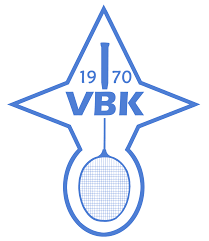 Kære medlemmer.Så er der igen noget på færde. Sæt et stort kryds i kalenderenfredag den 23. marts 2018kl. 18.00,hvor der afholdes portvinssmagning i VBK.Vanen tro er det Henrik Bruun fra Trørød Vinhandel, der kommer og øser ud af sin viden, og Ole og Lars der tryller i køkkenet.Denne gang skal vi smage på min. 5 forskellige slags portvin, og nyde god mad fra Vanløses bedste køkken.Prisen for disse herligheder er bare 300 kr. pr. person. Drikkevarer til maden skal man selv betale.Tilmelding til arrangementet er bindende og skal ske senest tirsdag den 20. marts.Forudsætningen for gennemførelse af arrangementet er minimum 25 deltagere.Tilmelding skal ske på opslagstavlen i klubben.Betaling kan foretages på dagen - enten kontant eller via Mobile Pay.Eventuelle spørgsmål kan rettes til Flemming Toft, tlf. 40 75 95 77.                			     Vel mødt!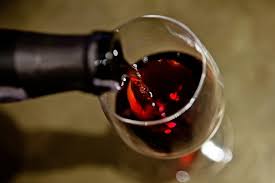 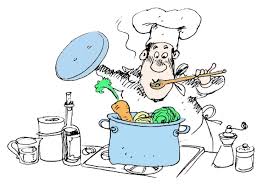 